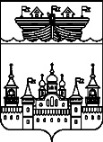 ЗЕМСКОЕ СОБРАНИЕ ВОСКРЕСЕНСКОГО МУНИЦИПАЛЬНОГО РАЙОНА НИЖЕГОРОДСКОЙ ОБЛАСТИРЕШЕНИЕ28 января 2022 года	№8О финансово-хозяйственной деятельности природного парка «Воскресенское Поветлужье» в 2021 годуВ соответствии с планом работы Земского собрания Воскресенского муниципального района Нижегородской области в 2022 году заслушав и обсудив информацию директора природного парка «Воскресенское Поветлужье» Грозы Алексея Борисовича – о финансово-хозяйственной деятельности природного парка «Воскресенское Поветлужье» в 2021 году,Земское собрание района решило:Информацию директора природного парка «Воскресенское Поветлужье» Грозы Алексея Борисовича – о финансово-хозяйственной деятельности природного парка «Воскресенское Поветлужье» в 2021 году принять к сведению.Председатель                                                                    Глава местного самоуправленияЗемского собрания района                 			  района                                    В.Н.Ольнев						   Н.В. Горячев